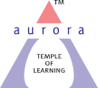 Aurora’s Degree & PG College(ACCREDITED BY NAAC WITH 'B++' GRADE) Chikkadpally, Hyderabad 500020EVENT / ACTIVITY DETAILED REPORTPROGRAM SCHEDULE : The programme was scheduled on 22nd April 2022 from 2 – 3.30pm, at RTC cross road, Block 6The programme began at 2 pmDr. Dr.Padmaja, Head of the Department   welcomed the Students and explained about the competitions and schedule.The Event programme began at 2.05 pmThe programme ended with Photo Session & vote of thanks given by Dr. Shivhar Biradar.2. LIST OF FACULTY COORDINATORS (DEPARTMENT)LIST OF THE STUDENT COORDINATORS (NAME , ROLL NO, CLASS & SECTION)  LIST OF THE PARTICIPANTS (NAME, ROLL NO, CLASS & SECTION, NO OF GIRLS, BOYS, CASTE)The participants were Intermediate students having come from various colleges across Hyderabad.No. of Participants in the event = 40No. Of Participants in Essay Competition = 25No. of Participants in Drawing Competition = 15PARAGRAPH ABOUT THE PROCEEDINGS (TILL THE END OF THE EVENT)Event started at 2.30 pm, intermediate students who registered themselves for the event, from all Colleges across Hyderabad came to the venue. The program started with introduction by           Dr. Shivhar Biradar where he briefed about the competitions and event schedule. After introduction, the student coordinators have anchored very effectively guiding the participants and conducting the competitions – Essay Writing and Drawing. Around 40 Intermediate students actively participated in this event, conducted by Department of Languages. At the end of the competitions, prizes to the winners (1st and 2nd prizes I both Essay Writing and Drawing competitions) were given away by Dr. Padmaja, HOD, Department of Languages.  After the successful completion of the event, vote of thanks was given by the student volunteers and this was followed by a photo session. The event ended around 4pm.6. INCOME AND EXPENDITURE         1.  Mementos 750/-         2. Certificates 70/-	                     Total:- 810/-       7. EVENT PHOTOS (MIN 2 MAX 4)	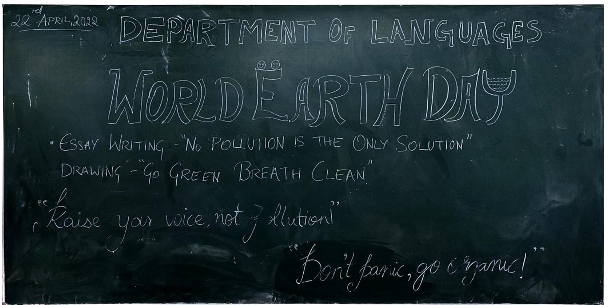 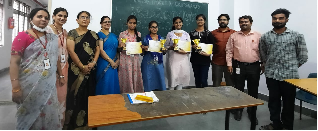 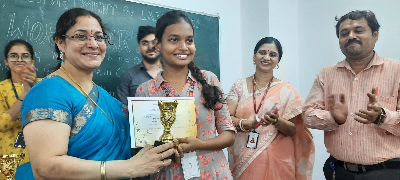 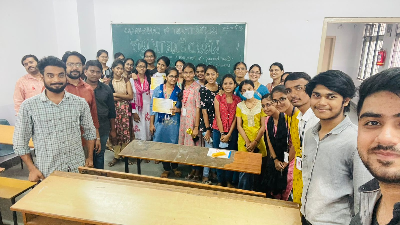 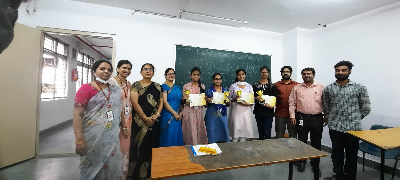   EVENT/ACTIVITY PROPOSAL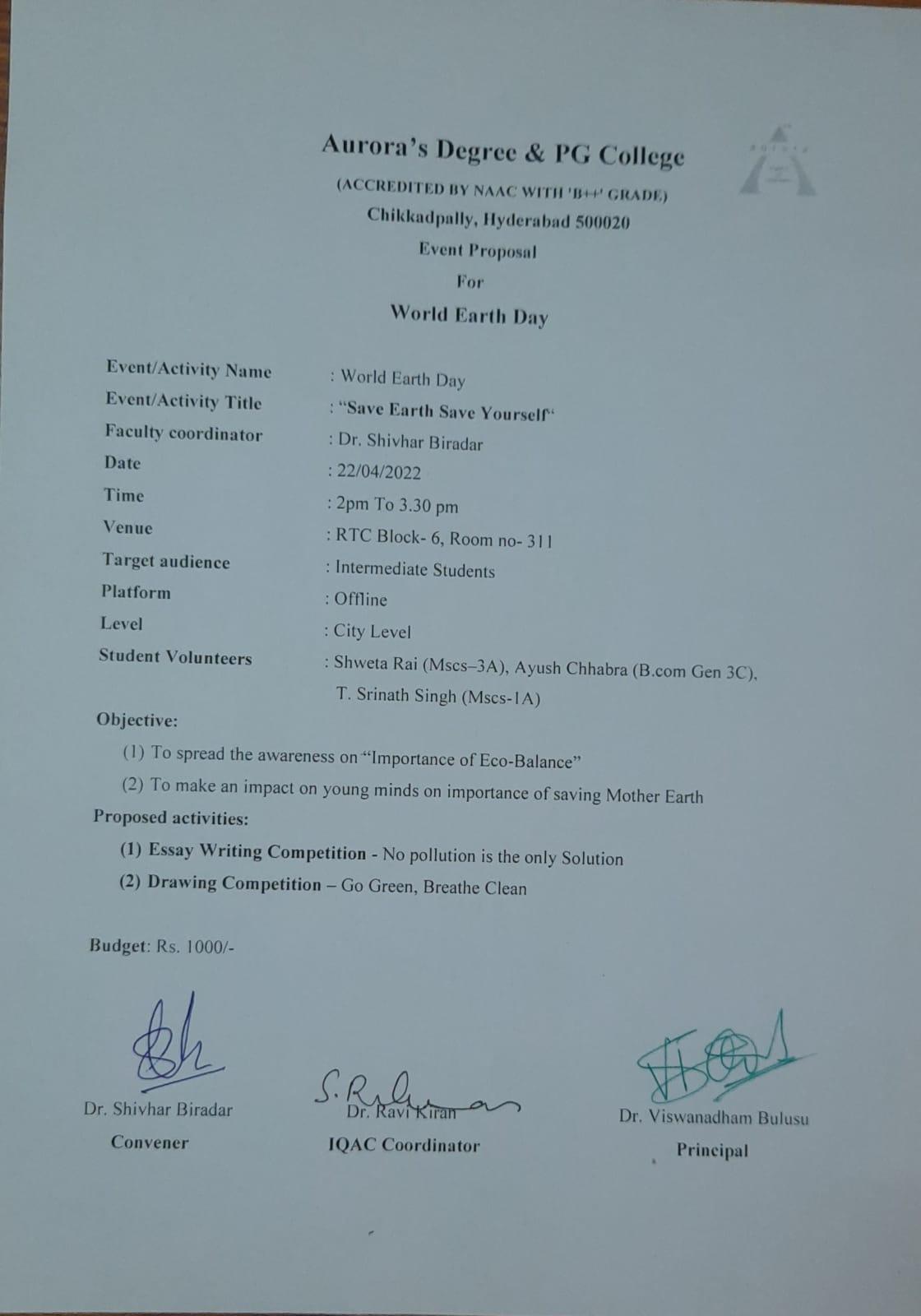 EVENT / ACTIVITY NOTICE      GUEST PROFILE (IF ANY)          NoFEED BACK IF ANY    No      RECEIPTS (IF ANY) No    CERTIFICATES (IF ANY)No   LETTERS OF COMMUNICATION (IF ANY)NoNAME OF THE EVENT / ACTIVITYSave Earth Save YourselfTYPE OR TITLE OF EVENT / ACTIVITYCity Level EventFACULTY INCHARGE Dr. Shivhar BiradarDEPARTMENT/CELL/COMMITTEE/CLUBLanguagesDATE22nd April 2022VENUERTC Cross Road, Block 6 ,Room No :- 310TARGET AUDIENCEIntermediate StudentsS.noFaculty NameRoleDepartment1Dr. Shivhar BiradarConvenerAssociate Professor – Department of  languagesS.NoNameRoll No.Class & Section1Shweta Rai1051-19-467-001Mscs–3A2Ayush Chhabra1051-19-401-151B.com Gen 3C3T. Srinath Singh1051-21-467-046Mscs-1AName of the  StudentName of the CollegeE mail Address Bandi Manoj  St Fransis college bandimanoj19@gmail.comGnaneshwariBadruka junior college vadlagnaneshwaridevi20@gmail.comMansi B KhurdaleSt Fransis college mansibkhurdale21@gmail.comChavi shahBadruka junior college chavishah21@gmail.comS Arya guptaBadruka junior college singavarapuaryagupta@gmail.comSunil kumarLittle flower junior collegetudumusunilkumar13@gmail.comHari Shankar.G Little flower junior collegeharishankargogula@gmail.comVadthyavath AnandLittle flower junior collegeanandmbbs0044@gmail.comKamandalam harpithaSt.marys centenary degree collegekamandalamharpitha@gmail.comM.AkshithaBadruka junior college makshitha413@gmail.comSahil karnaniLittle flower junior collegekarnanisahil0@gmail.comMonisha saraiLittle flower junior collegemonisha25.sar@gmail.comDevansh AgarwalSt Fransis college devanshagarwal21@gmail.comD.SoniSt.Fransis Junior College for girlsdanturisoni@gmail.comD Akshitha St Fransis college danturiakshitha@gmail.comNiharika St.Fransis Junior College for girlsmanchalakattaniharika@gmail.comS SrividhyaSt.Fransis Junior College for girlsvidhyasri9885@gmail.comSripoorna MohantySt Ann's degree and pg College for women'ssripoorna2430@gmail.comAnirudh Singh St.Marys centenary degree collegesinghanirudh649@gmail.comMahankali yaminiSt.Mary's centenary degree college yaminimahankali@gmail.comGulapali Gauthami St.Marys centenary degree collegegauthamimudhiraj29@gmail.comD AnuragSt Mary's centenary degree collegedyagalaanurag@gmail.comNamaratha Mehta Badruka junior college for girls namarathamehta@gmail.comM.Sushrutha Badruka girls college metharisushrutha@gmail.comAritra Dey Kmicsaritradey20@gmail.comRaparty HarivatsaKmicsrapartyharivatsa20@gmail.comCH Ujwal Sai Santhosh NaiduSt Mary's centenary degree collegechujwal13053@gmail.comM.L Bhavana gamyaVasundhara women's collegemanchineellabharadwaj@gmail.comKannuri sathvikNew Era Junior College kannurisathvik@gmail.comPraneeth BandariAlphores junior collagepraneethbandari4438@gmail.comSukhbirNarayana collegesardarsukhbirsing@gmail.comShravan KumarSri Chaitanya collegeones48928@gmail.comRishiRishi Junior Collegerishinabde@gmail.comJangam AkiroshGovt polytechnic Collegejangamaki3@gmail.comAbdul RahmanNarayana junior collegeabdulrahman.ashs3@gmail.comMohammed AyazaliMohammed Ayazalimohammedayazali83@gmail.comMaru AnkithaNew Era Junior College maruankitha19@gmail.comG YashwanthSiddhartha junior collegecharanakvip1@gmail.comN JashwanthSR junior collegejashwanthbablu18@gmail.comM AkshithGovt ITI mallepallymudhamakshith2004@gmail.comPavan Chaitanya junior collegepavanladdu58@gmail.comM.ArunasriIndhira Priya darshini women's degree clg Nampallyarunasri828@gmail.comA AkhilGovt Jr College Saroornagarakhildimpu3@gmail.comM SrinivasSri Venkateshwara Jr Collegecharanakvip2@gmail.comPrearna BhailikarNew Era Junior College prearnabhailikar20@gmail.comN Sri VaishnaviSarojini Naidu Vanita Maha Vidyalayanv692753@gmail.comAelluru neha sriTapasya junior collegenehaasri001@gmail.comAsuri Sri KritiSri Chaitanya Junior collegeasurisrikriti@gmail.comK V Pallavi Sri Chaitanya Junior collegechowdarypallavi452@gmail.comVemula LalenthikaTapasya Junior collegebllr.v4@gmail.comAadhya ppTapasya Junior collegeaadhyasai23@gmail.comKarlapudi Niravadya Narayana Junior college karlapudiniru@gmail.comArya Shreshta BandariTapasya Junior college shreshtaarya96@gmail.comNenavath.AkhilaTapasya Junior college nenavathakhila20@gmail.comJ. Shruthi ChandraAvinash College of Commerce j.chandra1027@gmail.comBhagyashree KhatriAvinash College of Commercebhagyashreekhatri956@gmail.comAmreen BegumAvinash college of commerce amreen.begum2503@gmail.comN VishnuGovt ITI college shanthinagar charanakvip3@gmail.comAnurag Prasad Kmics Sardargabbarsingh59@gmail.comBarla ApoorvaAvinash College of Commercesjsa1133@gmail.comDeepthi devarajulaKeshav memorial institute of commerce and sciencedevarajuladeepthi@gmail.comDevarakadra AshwithaKeshav memorial institute of commerce and scienceashwithamanikanta@gmail.comShahista tehreenKeshav memorial institute of commerce and science shahistatehreen068@gmail.comB Aishwarya Badruka jr. college Ishwaryagoud003@gmail.comDhotre GeetaKeshav memorial institute of commerce and sciencesgeetadhotre29@gmail.comMugala Shravanthi New Era Junior College shravanthimugala2305@gmail.comDhaiphule Priyanka Kmicsdhaiphulepriyanka@gmail.comPranathi Purohit Badruka junior college for girls pranathipurohit@gmail.com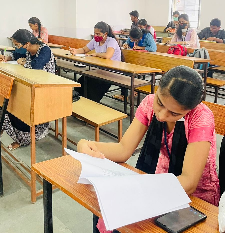 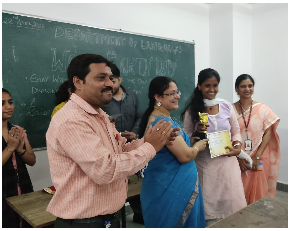 